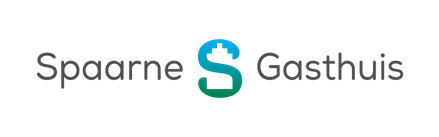 Invulformulier accreditatie aanvragen bij- en nascholing en symposia binnen Spaarne Gasthuis  De SGA biedt ondersteuning bij aanvragen voor accreditatie van bij- en nascholing en symposia voor medewerkers en medische specialisten van de SG.	
Voor het aanvragen van accreditatie binnen het Spaarne Gasthuis is de accreditatiecommissie in het leven geroepen. Zij ondersteunt de organisatoren van bij- en nascholing en symposia binnen het SG met de accreditatie aanvraag bij PE-online. 	3 maanden voor de 1e scholingsdag of dag van het symposium dient de accreditatiecommissie hierover geïnformeerd te worden. 2 maanden van tevoren dient het invulformulier bij de accreditatiecommissie aangeleverd te zijn (inclusief bijlagen; bijv. programma, gebruikt lesmateriaal o.a. Powerpoint). 
Uiterlijk 7 weken van tevoren moet de aanvraag binnen zijn bij PE-online. |
Let op! Als termijn van 6 weken verstreken is kan geen aanvraag meer worden gedaan. Voor de registratie in PE-online is het van belang om een excelbestand van een presentielijst (LIZ)  aan te leveren waarin vermeld:  naam, functie, indien van toepassing BIG/KABIZ nummer en handtekening. Een dag na de scholing/symposium dient dit bestand volledig ingevuld (inclusief handtekeningen)  in PDF aangeleverd te worden aan de accreditatiecommissie. 
Het formulier volledig invullen en voorzien van bijlagen (indien van toepassing) en mailen naar: accreditatieSGA@spaarnegasthuis.nlNaam aanvrager :	 Annemarie BrinkFunctie aanvrager:	 afdelingshoofd Verloskunde  Spaarne Gasthuis Vakgroep/afdeling:	Verloskunde Telefoonnummer: 	023 - 22 44325				E-mailadres: 		jmbrink@spaarnegasthuis.nl Titel scholing: 
Calamiteitentraining verloskundeType scholing: 

Frequentie scholing:1 daags scholing ( hoeveel uren scholing, excl. pauze) of 
Meerdere dagen scholing (hoeveel dagen, data. Frequentie)
meerder dagen scholing op 2 locaties. In totaal 16 trainingsdata per jaar
Locatie : 
 Hoofddorp en Haarlem Zuid
Datum/data:2018: 24 januari6 februari21 februari21 maart29 maart25 april15 mei23 mei20 juni3 juli19 september24 oktoberAantal deelnemers:per avond 20 deelnemersNaam docent(en) en spreker(s) + ervaring in lesgeven:Jan Molkenboer, Pieter Kees de Groot, Jose lenderink, Moira Muller, Paula Pernet,Bianca Hultzer , Mariska van Baekel, Margreet ImmerzeelIs de nascholing eerder geaccrediteerd, zo ja, onder welk nummer in PE Online:
203597Doelgroepbeschrijving: verpleegkundigen obstetrie, arts assistenten gynaecologie, 1e lijns verloskundigen, klinisch verloskundigen, semi artsen, gynaecologen, co-assistenten gynaecologie, semi artsengynaecologie, leerling obstetrie verpleegkundigenDoelstellingen / leerrendement:
In een realistische werksetting worden verschillende scenario's getraind met verschillende disciplines als gynaecologen, arts-assistenten, verloskundigen en verpleegkundigen. Met de inzet van Lotusslachtoffers.Doel van deze training is om samenwerking en communicatie tussen bovenstaande disciplines te bevorderen, zodat optimaal wordt samengewerkt tijdens onverwachte calamiteiten. Dit om de veiligheid van moeder en kind te waarborgen.De training vindt plaats op de verloskamers en verpleegafdelingen.De deelnemers worden getraind door Eusim gecertificeerde instructeurs. De landelijke richtlijnen en de op maat gemaakte ziekenhuisprotocollen vormen de uitgangspunten voor de gehanteerde scenario's.Na afloop wordt in een kleine groep gereflecteerd op communicatie, leiderschap en rolverdeling waarbij gebruikt wordt gemaakt van videobeelden.Programma (inhoud/te behandelen thema’s): Diverse scenario's waarbij de samnewerking en communicatie geoefend wordt tijdens een instabiele EUG, patient welke  Remifentanil krijgt, schouderdys en reanimatie van neonaat ,een  fluxus na thuisbevallingeen uitgezakte navelstreng op de kraamafdeling, een zwangere met eclampsie op afdeling, een Solutio op afdeling, een ongembolie tot pm sectio vk, een onverwachtse stuit op de SEH, Welke CanMeds competentie(s) is/zijn van toepassing voor deze scholing. En geef het percentage aan in % ( totale uitkomst moet 100% zijn):10% Vakinhoudelijk/klinisch handelen40% Communicatie40% Samenwerking     % Organisatie     % Maatschappelijk handelen     % Kennis en wetenschap10% Professionaliteit Opsomming leermateriaal / literatuur (indien van toepassing):
NRR richtlijnenwerkafspraken bij nieuwe reanimatie protocol neonaten Leggen deelnemers van de bij- nascholing een schriftelijke toets af?:
 NeeJa, beginJa, eindJa, begin en eind